Study Guide and InterventionSolving InequalitiesExample 1: Solve 2x + 4 > 36.Graph the solution set on a number line.Example 2: Solve 17 – 3w ≥ 35.Graph the solution set on a number line.ExercisesSolve each inequality. Then graph the solution set on a number line.7(7a – 9) ≤ 84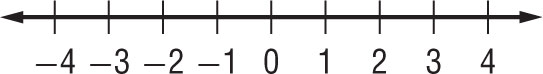 3(9z + 4) > 35z – 4 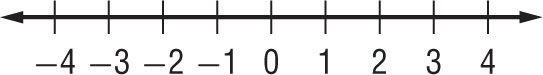 3. 5(12 – 3n) < 165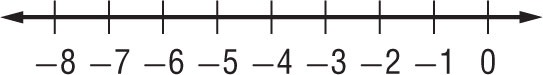 18 – 4k < 2(k + 21) 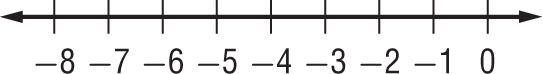 5. 4(b – 7) + 6 < 22 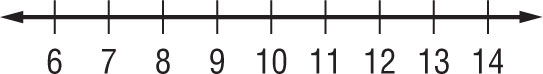 6. 2 + 3(m + 5) ≥ 4(m+ 3)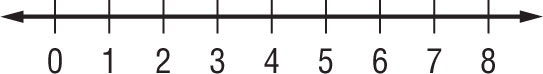 